СОВЕТ ДЕПУТАТОВ 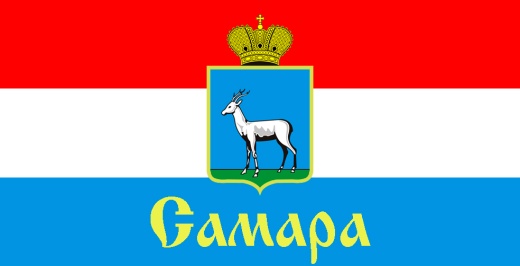 ЖЕЛЕЗНОДОРОЖНОГО ВНУТРИГОРОДСКОГО РАЙОНА ГОРОДСКОГО ОКРУГА САМАРА443030, г. Самара, ул. Урицкого, 21, Тел.(846) 339-01-00РЕШЕНИЕот «06» декабря 2019 г. № 196О внесении изменений в Решение Совета депутатов Железнодорожного внутригородского района городского округа Самара от 14 августа2018 № 147 «Об утверждении положения «О порядке организации и проведения общественных обсуждений, публичных слушаний по вопросам градостроительной деятельности в Железнодорожном внутригородском районе городского округа Самара»Рассмотрев представленный Главой Администрации Железнодорожного внутригородского района городского округа Самара проект решения Совета депутатов Железнодорожного внутригородского района городского округа Самара «О внесении изменений в Решение Совета депутатов Железнодорожного внутригородского района городского округа Самара от 14 августа 2018 года № 147 «Об утверждении положения «О порядке организации и проведения общественных обсуждений, публичных слушаний по вопросам градостроительной деятельности в Железнодорожном внутригородском районе городского округа Самара», в соответствии с Федеральным законом от 6 октября 2003 года № 131-ФЗ «Об общих принципах организации местного самоуправления в Российской Федерации», Уставом Железнодорожного внутригородского района городского округа Самара Самарской области, Совет депутатов Железнодорожного внутригородского района городского округа СамараРЕШИЛ:1. Внести в Положение «О порядке организации и проведения общественных обсуждений, публичных слушаний по вопросам градостроительной деятельности в Железнодорожном внутригородском районе городского округа Самара, утвержденное Решением Совета депутатов Железнодорожного внутригородского района городского округа Самара от 14 августа 2018 года № 147 (в редакции Решения Совета депутатов Железнодорожного внутригородского района городского округа Самара от 27.11.2019 № 193) (далее - Положение), следующие изменения:1.1. В пункте 1.3 Положения слова «или Председателя Совета депутатов Железнодорожного внутригородского района городского округа Самара (далее - Председатель)» заменить словами «, Председателя Совета депутатов Железнодорожного внутригородского района городского округа Самара (далее - Председатель) или Главы Администрации Железнодорожного внутригородского района городского округа Самара (далее – Глава Администрации)».1.2. Пункт 1.4 Положения изложить в следующей редакции:«1.4. Решение о проведении общественных обсуждений, публичных слушаний по проектам, предусмотренным пунктом 1.2 настоящего Положения, проводимым по инициативе населения или Совета депутатов, назначаются Советом депутатов, а по инициативе Председателя или Главы Администрации Председателем.».2. Официально опубликовать настоящее Решение.3. Настоящее Решение вступает в силу со дня официального опубликования.Председатель Совета депутатов                                                                                Н.Л. Скобеев